The Vernon Public Schools, in partnership with family and community, is committed to provide a quality education, with high expectations, in a safe environment where all students become independent learners and productive contributors to society.JOB DESCRIPTION		Position:	Physical Therapist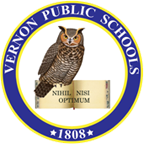 		Reports to:	Director of Pupil Personnel Services		Employment Status:	Regular/Full-time			FLSA Status:	Exempt		Description:	Support the restoration, maintenance, prevention, and promotion of optimal physical function to reinforce the learning goals established by a student’s Individual Education Plan (IEP)		NOTE:	The below lists are not ranked in order of importanceEssential Functions:Ensure safety of studentsMaintain the strictest confidence concerning personnel, students and operational concerns of the districtPromote good public relations by personal appearance, attitude and conversationReport all cases of suspected child abuse to appropriate school personnel and proper government authorityCollaborate with educators, tutors, principals and other personnel in designing student appropriate physical therapy learning objectives that meet the specific needs of the individual student to advance learning goals as established by the Individual Education Plan (IEP) in alignment with district learning objectives and the State of Connecticut eligibility guidelinesComply with learning objectives as outlined in IEPContinually assess progress, recommend revisions and/or recommend new treatments or learning objectives for learnersInterpret medical and academic reports in order to provide proper treatment and design appropriate IEP learning objectivesMaintain activity logs, progress reports, treatment plans and all other necessary files requiredComply with the professional, ethical and legal codes of conduct, standards, and practices for Physical Therapists as outlined by the Connecticut Department of Health and the Connecticut Department of EducationUse mandated assessments, skilled professional evaluations and assessments and other proven supplementary information to evaluate student needsInterpret findings accurately and convey information professionally to parents and school personnel as appropriateTrain classroom staff in the safe implementation of daily classroom routines requiredServe as a resource to parents, school personnel and administration on the effects of Physical Therapy and the educational processMaintain inventory of equipment, materials, and suppliesAttend meetings and in-services as requiredProperly and accurately provide timely Medicare/Medicaid billing information in accordance with federal, state, and local laws to include the Connecticut Department of EducationOther Duties and Responsibilities:Serve as a role model for students and staffInteract in a positive manner with staff, students and parentsMake contact with the public with tact and diplomacy	Establish and maintain cooperative professional relationshipsMaintain a level of approachability by administration and staffPerform other related duties as assigned by the Director of Pupil Personnel Servicesactive Physical Therapy License issued by the Connecticut Department of Health3-5  years related experience preferred1-2 years related supervisory experience preferredSuch alternatives to the above qualifications as the Superintendent and/or the Vernon Board of Education may find appropriateRequired Knowledge, Skills, and Abilities:Ability to communicate ideas and directives clearly and effectively, both orally and in writingEffective, active listening skillsAbility to work effectively with othersOrganizational and problem solving skillsExcellent public relations skillsAbility to promote learning and classroom managementProficiency of federal, state, and local laws including the Connecticut Department of Education governing special educationAdditional Working Conditions:Interaction among childrenRepetitive hand motion, e.g., computer keyboard, typing, calculator, writingRegular requirement to sit, stand, walk, read, hear, see, speak, reach, stretch with hands and arms, crouch, kneel, climb and stoopFrequent interruption of duties by staff, students, visitors and/or telephoneOccasional need to work overtime, evenings and/or weekendsOccasional requirement to lift, carry, push and/or pulling various supplies and/or equipment up to a maximum of 10 poundsRequirement to assist in the restraint, movement or other emergency weight bearing assistance of studentsEquipment Operated:Computer/Laptop	Printer		Scanner		Required Testing			Continuing Educ./Training			Clearances	Professional Learning								Fingerprint/BackgroundEvaluation:Performance will be evaluated annually in accordance with the provisions set by the Vernon Board of Education My signature below represents that I have reviewed the contents of my job description and that I understand the requirements of my position.________________________________				____________________________		Signature	 						Date